TRAILER BILL OF SALE 1. LOCATION OF SALE. This bill of sale was created on _________________________, 20____ in the County  of _________________________, State of _________________________. 2. THE PARTIES. Buyer’s Name: ____________________________________ with a mailing  address of ____________________________________ ("Buyer"). Seller’s Name: ____________________________________ with a mailing  address of ____________________________________ ("Seller"). The Buyer and Seller hereby agree as follows: 3. THE EXCHANGE. check one 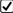 ☐ - Cash Payment. The Buyer agrees to pay $_______________ (US Dollars)  to the Seller. ☐ - Trade. The Buyer agrees to pay $_______________ (US Dollars) and trade  described as: __________________________________________________. ☐ - Gift. The Seller is giving the trailer as a gift to the Buyer. The value of the  trailer is $_______________ (US Dollars). The above-checked selection is in exchange for the possession and ownership of the trailer described in Section 4. 4. TRAILER DESCRIPTION. Make: _____________ Model: _____________ Body Type: _____________ Year: _____________ Color: _____________ Empty Weight: _____________ Length: _____________ Width: _____________ Axles: _____________ Vehicle Identification Number (VIN): __________________________ (17 Characters) 5. TAXES.  All municipal, county, and State taxes in relation to the purchase of the trailer, including  sales taxes, are ☐ included ☐ not included in the purchase price.Page 1 of 2 6. BUYER AND SELLER CONDITIONS. The undersigned Seller affirms that the above information about the trailer is accurate to  the best of their knowledge. The undersigned Buyer accepts receipt of this bill of sale  and understands that the above trailer is sold on an “as is, where is” condition with no  guarantees or warranties, either expressed or implied. 7. AUTHORIZATION. Buyer Signature: ________________________________ Date: _________________ Print Name: ________________________________ Seller Signature: ________________________________ Date: _________________ Print Name: ________________________________Page 2 of 2 